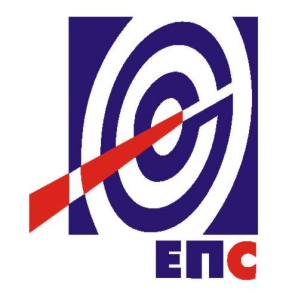 НАРУЧИЛАЦЈАВНО ПРЕДУЗЕЋЕ „ЕЛЕКТРОПРИВРЕДА СРБИЈЕ“, БЕОГРАДУЛИЦА ЦАРИЦЕ МИЛИЦЕ БРОЈ 2КОНКУРСНА ДОКУМЕНТАЦИЈАЗА ЈАВНУ НАБАВКУ Здравствених услуга број 2516/9 -13 од 11.09.2013. годинеОТВОРЕНИ ПОСТУПАК -ЈН Број  65/13/УЉРПАРТИЈА 3. Превентивни онколошки прегледи Београд, септембар 2013. годинеСАДРЖАЈ											        стр.ОПШТИ ПОДАЦИ О ЈАВНОЈ НАБАВЦИПодаци о Наручиоцу:ЈАВНО ПРЕДУЗЕЋЕ „ЕЛЕКТРОПРИВРЕДА СРБИЈЕ“ Београд, ул. царице Милице бр. 2. www.eps.rsВрста поступка јавне набавке:Отворени поступак за јавну набавку услуге - Здравствене услуге, Партија 3 - Превентивни онколошки прегледи, спроводи се у складу са чл. 32. и 68. Закона о јавним набавкама («Сл. гласник РС» бр. 124/12).Предмет јавне набавке:Здравствена услуга за Партију 3 - Превентивни онколошки прегледи, редни број набавке 65/13/УЉР.Набавка предметне услуге се спроводи јер је Наручилац у претходно спроведеном отвореном поступку  за Партију 3 - Превентивни онколошки прегледи, донео Одлуку о обустави поступка од 31.07.2013. године (ЈН број 39/13/УЉР).Опис предмета набавке, назив и Ознака из Општег речника набавке: 85100000Циљ поступка:Поступак јавне набавке се спроводи ради закључења уговора о јавној набавци.Контакт (лице или служба): Лице за контакт: Дејан Ненадић, телефон: 011/2024-636, e-mail адреса dejan.nenadic@eps.rs ПОДАЦИ О ПРЕДМЕТУ ЈАВНЕ НАБАВКЕПредмет јавне набавке:Здравствена услуга за Партију 3 - Превентивни онколошки прегледи, редни број набавке 65/13/УЉР. Назив и Ознака из Општег речника набавке је 85100000.Партија:Партија 3, Здравствена услуга - Превентивни онколошки прегледи.УПУТСТВО ПОНУЂАЧИМА КАКО ДА САЧИНЕ ПОНУДУКонкурсна документација садржи Упутство понуђачима како да сачине понуду и потребне податке о захтевима Наручиоца у погледу садржине понуде, као и услове под којима се спроводи поступак избора најповољније понуде у поступку јавне набавке.Понуђач мора да испуњава све услове одређене Законом о јавним набавкама („Службени гласник Републике Србије“ број 124/12, у даљем тексту: Закон) и конкурсном документацијом. Понуда се припрема и доставља на основу Позива за подношење понуда, у складу са Конкурсном документацијом, у супротном, понуда се одбија као неприхватљива.Врста, техничке карактеристике и спецификација предмета јавне набавке дата је у Одељку 3.4 конкурсне документације.3.1	ПОДАЦИ О ЈЕЗИКУ У ПОСТУПКУ ЈАВНЕ НАБАВКЕ	Наручилац је припремио конкурсну документацију и водиће поступак јавне набавке на српском језику. 	Понуда са свим прилозима мора бити сачињена, на српском језику. Ако је неки доказ или документ на страном језику, исти мора бити преведен на српски језик и оверен од стране овлашћеног тумача. Ако понуда са свим прилозима није сачињена на српском језику, биће одбијена као неприхватљива.3.2 	НАЧИН САСТАВЉАЊА ПОНУДЕ И ПОПУЊАВАЊА ОБРАСЦА ПОНУДЕПонуђач је обавезан да сачини понуду тако што, јасно и недвосмислено, читко откуцано на рачунару или писаћој машини, уписује тражене податке у обрасце или према обрасцима који су саставни део конкурсне документације и оверава је печатом и потписом овлашћеног лица.Понуђач је обавезан да у Обрасцу понуде наведе: укупну цену без ПДВ-а, рок важења понуде који не може бити краћи од 30 дана,  као и остале елементе из Обрасца понуде.	Сви документи, поднети у понуди треба да буду повезани траком у целину и запечаћени (воском или на неки други начин), тако да се не могу накнадно убацивати, одстрањивати или замењивати појединачни листови, односно прилози, а да се видно не оштете листови или печат. 	Понуђач је дужан да редним бројем означи сваку страницу листа у понуди, укључујући и празне стране, својеручно, рачунаром или писаћом машином. Докази који се достављају уз понуду, а због своје важности не смеју бити оштећени, означени бројем или парафирани (средства финансијског обезбеђења).Понуђач подноси понуду са доказима о испуњености услова из конкурсне документације, лично или поштом, у затвореној и запечаћеној коверти, тако да се са сигурношћу може закључити да се први пут отвара, на адресу: Јавно предузеће „Електропривреда Србије“, 11000 Београд, Србија, Балканска 13, ПАК 103101 - писарница - са назнаком: „Понуда за јавну набавку услуга - „Здравствене услуге“ - Јавна набавка број 65/13/УЉР, Партија 3 - НЕ ОТВАРАТИ“. На полеђини коверте обавезно се уписује тачан назив и адреса понуђача, телефон и факс понуђача, као и име и презиме овлашћеног лица за контакт.3.3 	ПОДНОШЕЊЕ, ИЗМЕНА, ДОПУНА И ОПОЗИВ ПОНУДЕ	Понуђач може поднети само једну понуду.Понуду може поднети понуђач самостално, група понуђача, као и понуђач са подизвођачем. Понуђач који је самостално поднео понуду не може истовремено да учествује у заједничкој понуди или као подизвођач. У случају да понуђач поступи супротно наведеном упутству свака понуда понуђача у којој се појављује биће одбијена. Понуђач може бити члан само једне групе понуђача која подноси заједничку понуду, односно учествовати у само једној заједничкој понуди. Уколико је понуђач, у оквиру групе понуђача, поднео две или више заједничких понуда, Наручилац ће све такве понуде одбити. Подношење заједничке понуде од стране групе понуђача, при чему група или један или више учесника ангажује и подизвођача није дозвољено.	У року за подношење понуде понуђач може да измени или допуни већ поднету понуду писаним путем, на адресу Наручиоца, са назнаком „ИЗМЕНА – ДОПУНА - Понуде за јавну набавку услуга – „Здравствене услуге“ - Јавна набавка број 65/13/УЉР, партија 3 - НЕ ОТВАРАТИ“.У случају измене или допуне достављене понуде, Наручилац ће приликом стручне оцене понуде узети у обзир измене и допуне само ако су извршене у целини и према обрасцу на који се, у већ достављеној понуди, измена или допуна односи.У року за подношење понуде понуђач може да опозове поднету понуду писаним путем, на адресу Наручиоца, са назнаком „ОПОЗИВ - Понуде за јавну набавку услуга - „Здравствене услуге“ - Јавна набавка број 65/13/УЉР, партија 3 - НЕ ОТВАРАТИ. У случају опозива поднете понуде пре истека рока за подношење понуда, Наручилац такву понуду неће отварати, већ ће је неотворену вратити понуђачу. 3.4	ПАРТИЈЕНабавка здравствене услуге за Партију 3 - Превентивни онколошки прегледи спроводи се у отвореном поступку, из разлога што је Наручилац, у претходно спроведеном отвореном поступку, обликованом у три партије за ЈН број 65/13/УЉР, Партија 3 - Превентивни онколошки прегледи, донео Одлуку о обустави поступка од 31.07.2013. године.Превентивни онколошки прегледи за око 150 запослених, здравствене услуге, ознака у Општем речнику набавке: 85100000, и то :а) основни прегледиКлинички преглед дојки (први или контролни) иУЗ дојки; б) прегледи по индикацијама Мамографија;Цитолошки брис дојки;   Пункциона биопсија цисте дојки и Туморски маркер ЦА 15-3;Укупна вредност уговорених услуга зависиће од коначног броја и обима  извршених услуга, а највише до износа процењене вредности предметне јавне набавке.  		Поред тражених услуга понуђач може понудити и одређене медицинске услуге гратис. Понуђач је у обавези да у понуди у оквиру понуђених цена, мора прихватити и  обавезу да: у року од 30 календарских дана, од дана завршетка организованих групних прегледа, доставити анализу обављених превентивних онколошких прегледа са статистичким подацима по дијагнозама, процену здравственог стања, као и предлоге превентивних мера на спречавању обољења запослених Корисника услуга, уз обавезу чувања професионалне тајне у погледу података о здравственом стању запослених, као и узроцима, околностима и последицама тог стања и да се у свему придржава  прописа који регулишу заштиту података о личности.ок извршења  (основни прегледи  и прегледи по индикацијама) у периоду од 1. новембра 2013. године до краја  2013. године, по списковима и динамици наручиоца;дефинише дане са терминима (сатницом) у којима би  обављали  онколошке прегледе; дефинише дневну динамику минималног броја запослених  које би могао да   прегледа а која не може бити мања од 50 пацијената дневно; уз рачун, као доказ обављених прегледа, достави списак запослених Корисника услуга који су обавили прегледе, са спецификацијом извршених прегледа.Понуда мора да обухвати сваку позицију за  Партију 3..Понуђач подноси понуду за предметну Партију у писаном облику (са свим прилозима и документима која се траже Конкурсном документацијом) у затвореној и запечаћеној коверти и то тако да се при отварању коверте може проверити да ли је затворена онако како је предата, на којој су на предњој страни написани текст „Понуда за јавну набавку услуга „Здравствене услуге“ - Јавна набавка број 65/13/УЉР, Партија 3 - НЕ ОТВАРАТИ“ а на полеђини назив, број телефона и адреса понуђача. 3.5	ПОНУДА СА ВАРИЈАНТАМА Понуде са варијантама нису дозвољене. 3.6	РОК ЗА ПОДНОШЕЊЕ И ОТВАРАЊЕ ПОНУДА И РОК ЗА ДОНОШЕЊЕ И ДОСТАВЉАЊЕ ОДЛУКЕ О ДОДЕЛИ УГОВОРА	Благовременим се сматрају понуде које су примљене и оверене печатом пријема у писарници Наручиоца, најкасније до 12:00 часова, тридесетог дана од дана објављивања позива за подношење понуда на Порталу јавних набавки и интернет страници Наручиоца, без обзира на начин на који су послате. Имајући у виду да је позив за предметну набавку објављен дана 11. септембра 2013. на Порталу јавних набавки и на интернет страници, то је самим тим рок за подношење понуда 11. октобра 2013. године до 12,00 часова.	Ако је понуда поднета по истеку рока за подношење понуда одређеног у позиву и конкурсној документацији, сматраће се неблаговременом, а Наручилац ће по окончању поступка отварања понуда, овакву понуду вратити неотворену понуђачу, са назнаком да је поднета неблаговремено.	Комисија за јавну набавку ће благовремено поднете понуде јавно отворити, дана 11. октобра 2013. године у просторијама Јавног предузећа „Електропривреда Србије“, Београд, Балканска 13, сала на II спрату, са почетком у 12:15 часова.	Представници понуђача који учествују у поступку јавног отварања понуда, морају да пре почетка поступка отварања понуда доставе Комисији за јавне набавке писмено овлашћење за учествовање у овом поступку, издато на меморандуму понуђача, заведено и оверено печатом и потписом овлашћеног лица понуђача, за сваку партију посебно.Комисија за јавну набавку води Записник о отварању понуда у који се уносе подаци у складу са Законом. Записник о отварању понуда потписују чланови комисије и овлашћени представници понуђача, који преузимају примерак Записника.Наручилац ће у року од 3 дана од дана окончања поступка отварања понуда поштом доставити Записник о отварању понуда понуђачима који нису учествовали у поступку отварања понуда.Нa oснoву извeштaja o стручнoj oцeни пoнудa, нaручилaц дoнoси oдлуку o дoдeли угoвoрa, у рoку oд 25 дaнa oд дaнa oтвaрaњa пoнудa.Oдлуку o дoдeли угoвoрa нaчулицa ћe свим пoнуђaчимa дoстaвити у рoку oд три дaнa oд дaнa дoнoшeњa.3.7	ПОДИЗВОЂАЧИ		Ако понуђач у понуди наведе да ће делимично извршење набавке поверити подизвођачу, дужан је да наведе назив подизвођача, а уколико уговор између наручиоца и понуђача буде закључен, тај подизвођач ће бити наведен у уговору.		Понуђач је дужан да у понуди наведе проценат укупне вредности набавке који ће поверити подизвођачу, а који не може бити већи од 50% као и део предмета набавке који ће извршити преко подизвођача.Понуђач је дужан да наручиоцу, на његов захтев, омогући приступ код подизвођача ради утврђивања испуњености услова.		Сваки подизвођач ког понуђач ангажује, мора да испуњава услове из члана 75. став 1. тачка 1) до 4) Закона, што доказује достављањем доказа наведених у одељку Услови за учешће из члана 77. Закона.Додатне услове - финансијски, пословни и кадровски капацитет понуђач испуњава самостално, без обзира на ангажовање подизвођача.Понуђач у потпуности одговара Наручиоцу за извршење уговорених услуга, без обзира на број подизвођача.Понуђач не може ангажовати као подизвођача лице које није навео у понуди, у супротном наручилац ће реализовати средство обезбеђења и раскинути уговор, осим ако би раскидом уговора наручилац претрпео знатну штету. Понуђач може ангажовати као подизвођача лице које није навео у понуди, ако је на страни подизвођача након подношења понуде настала трајнија неспособност плаћања, ако то лице испуњава све услове одређене за подизвођача и уколико добије претходну сагласност наручиоца.		Наручилац у овом поступку не предвиђа примену одредби става 9. и 10. члана 80. Закона.3.8 	ГРУПА ПОНУЂАЧА (ЗАЈЕДНИЧКА ПОНУДА)У случају да више понуђача поднесе заједничку понуду, они као саставни део понуде морају доставити споразум о заједничком извршењу набавке, којим се међусобно и према наручиоцу обавезују на заједничко извршење набавке, који обавезно садржи податке прописане члан 81. став 4. Закона  и то податке о:1) члану групе који ће бити носилац посла, односно који ће поднети понуду и који ће заступати групу понуђача пред наручиоцем;2) понуђачу који ће у име групе понуђача потписати уговор;3) понуђачу који ће у име групе понуђача дати средство обезбеђења;4) понуђачу који ће издати рачун;5) рачуну на који ће бити извршено плаћање;6) обавезама сваког од понуђача из групе понуђача за извршење  уговора.Понуђачи из групе понуђача, одговарају Наручиоцу неограничено солидарно у складу са Законом. Сваки понуђач из групе понуђача  која подноси заједничку понуду мора да испуњава услове из члана 75. став 1. тачка 1) до 4) Закона, што доказује достављањем доказа наведеним у одељку Услови за учешће из члана 77. Закона и Упутство како се доказује испуњеност тих услова. Услове финансијског, пословног и кадровског капацитета, у складу са чланом 76. Закона, понуђачи из групе испуњавају заједно, на основу достављених доказа дефинисаних конкурсном документацијом.		У случају заједничке понуде групе понуђача све обрасце потписује и оверава члан групе понуђача који је одређен као Лидер групе понуђача. Оцена заједничке понуде групе понуђача по елементима критеријума се врши на основу показатеља и доказа који се односе на све чланове групе понуђача.3.9	НАЧИН И УСЛОВИ ПЛАЋАЊА	Понуда мора да садржи начин и услове плаћања које понуђач наводи у Обрасцу понуде из Конкурсне документације.	Цена услуге треба да буде изражена у динарима, без пореза на додату вредност, и мора бити фиксна тј. не може се мењати од дана отварања понуда па до окончања уговорених услуга.	У предметној јавној набавци услови и начин палаћања су обавезан услов за учестовање у овом поступку и гласе: Без аванса, у року од 45 дана од дана испостављања рачуна, након завршетка организованих групних прегледа и пријема фактуре. Понуђач прихвата обавезу да уз рачун, као доказ обављених прегледа, доставити списак запослених Корисника услуга који су обавили прегледе, са спецификацијом извршених прегледа.Рок важења понуде: не може бити краћи од 60 дана од дана отварања понуда.	Ако Понуђач понуди друге услове или  начин плаћања или краћи рок важења понуде, понуда ће бити одбијена као неприхватљива. РОК, НАЧИН И МЕСТО  ИЗВРШЕЊА УСЛУГЕУ предметној јавној набавци рок извршења услуге је предвиђен као услов за учестовање у поступку и подразумева да услуга мора бити извршена у назначеном року и то:рок извршења (основни прегледи и прегледи по индикацијама) je у периоду од 1. новембра 2013. године до краја 2013. године, по списковима и динамици наручиоца Ако понуђач понуди рок извршења услуге дужи од наведеног, понуда ће бити одбијена као неприхватљива.Начин извршења здравствених услуга Понуђач је обавезан да основне прегледи и прегледе по индикацијама изврши у току истог дана. МЕСТО ПРУЖАЊА ЗДРАВСТВЕНИХ УСЛУГА Здравствене услуге се морају вршити у објектима понуђача који морају бити доступни запосленима коришћењем линија градског превоза, зa кaртe у прeтплaти, где се примењује интегрисани тарифни систем 1, односно на територији градских општина Вoждoвaц, Врaчaр, Звeздaрa, Зeмун, Нoви Бeoгрaд, Пaлилулa, Рaкoвицa, Сaвски вeнaц, Стaри грaд, Чукaрицa, Сурчин и дeлa тeритoриje Грoцкe у складу са чланом 5. Прaвилника о тaрифнoм систeму у jaвнoм линиjскoм прeвoзу путникa нa тeритoриjи грaдa Бeoгрaдa ( „Сл. лист грaдa Бeoгрaдa", бр. 30/2011, 58/2011, 6/2012, 12/2012 - испр., 47/2012 и 48/2012).3.11	ЦЕНАЦена се исказује у динарима, без пореза на додату вредност.У случају да у достављеној понуди није назначено да ли је понуђена цена са или без пореза, сматраће се сагласно Закону, да је иста без пореза. 	Понуђена цена мора бити фиксна.	У Обрасцу „Структура понуђена цене са упутством како да се попуни“ (Образац 4) треба исказати структуру цене, као и обрачун трошкова који се надокнађују, док у Обрасцу понуде (Образац 3) треба исказати укупну понуђену цену. 	Ако је у понуди исказана неуобичајено ниска цена, Наручилац ће поступити у складу са чланом 92. Закона.	У предметној јавној набавци цена је предвиђена као један од елемената критеријума за оцењивање понуда.3.12	СРЕДСТВА ФИНАНСИЈСКОГ ОБЕЗБЕЂЕЊАПонуђач је дужан да приликом закључења уговора достави као средство финансијског обезбеђења односно гаранције за добро извршење посла: Сопствену соло меницу на износ од 10% од вредности уговора, као гаранцију за добро извршење посла, попуњену и потписану на прописан начин са клаузулом „без протеста“, менично овлашћење да се меница може наплатити и фотокопију депонованих потписа овлашћених лица за потписивање (спесимен), са трајањем најмање 10 дана дуже од дана истека рока за коначно извршење посла, а која се предаје на наплату након истека рока завршетка уговореног посла. Меница и менично овлашћење морају бити евидентирани у Регистру меница и овлашћења код НБС.Ако се за време трајања уговора промене рокови за извршење уговорне обавезе, важност менице мора се продужити.Сви трошкови око прибављања гаранције падају на терет Понуђача.Сва средстава финансијског обезбеђења могу гласити на члана групе понуђача (не мора бити исти члан) или Понуђача, али не и на подизвођача.У случају да Понуђач не испуни преузете обавезе у предметном поступку јавне набавке, Наручилац је овлашћен да реализује средства обезбеђења, достављена од стране понуђача.3.13	ДОДАТНЕ ИНФОРМАЦИЈЕ И ПОЈАШЊЕЊАПонуђач може, у писаном облику, тражити додатне информације или појашњења у вези са припремом понуде, најкасније пет дана пре истека рока за подношење понуде, на адресу Наручиоца, са назнаком: „ОБЈАШЊЕЊА – позив за јавну набавку број 65/13/УЉР, Партија 3, електронским путем лицу за контакт Дејану Ненадићу, на е-mail адресу: dejan.nenadic@eps.rs .Наручилац ће у року од три дана по пријему захтева, послати одговор у писаном облику подносиоцу захтева и ту информацију објавити на Порталу јавних набавки и својој интернет страници.	Комуникација у поступку јавне набавке се врши на начин одређен чланом 20. Закона.3.14	ДОДАТНА ОБЈАШЊЕЊА, КОНТРОЛА И ДОПУШТЕНЕ ИСПРАВКЕНаручилац може, после отварања понуда, писаним путем или електронским путем да захтева од понуђача додатна објашњења која ће помоћи при прегледу, вредновању и упоређивању понуда, као и да врши контролу (увид) код понуђача и/или његовог подизвођача, односно учесника заједничке понуде.  Понуђач је дужан да поступи по захтеву Наручиоца, односно достави тражена објашњења и омогући непосредни увид.Наручилац може, уз сагласност понуђача, да изврши исправке рачунских грешака уочених приликом разматрања понуде по окончаном поступку отварања понуда.	У случају разлике између јединичне и укупне цене, меродавна је јединична цена. 	3.15	НЕГАТИВНЕ РЕФЕРЕНЦЕНаручилац ће одбити понуду уколико поседује доказ да је понуђач у претходне три године у поступку јавне набавке:поступао супротно забрани из чл. 23. и 25. Закона;учинио повреду конкуренције;доставио неистините податке у понуди или без оправданих разлога одбио да закључи уговор о јавној набавци, након што му је уговор додељен;одбио да достави доказе и средства обезбеђења на шта се у понуди обавезао.Наручилац ће одбити понуду уколико поседује доказ који потврђује да понуђач није испуњавао своје обавезе по раније закљученим уговорима о јавним набавкама који су се односили на исти предмет набавке, за период од претходне три године. Доказ наведеног може бити:правоснажна судска одлука или коначна одлука другог надлежног органа;исправа о реализованом средству обезбеђења испуњења обавеза у поступку јавне набавке или испуњења уговорних обавеза;исправа о наплаћеној уговорној казни;рекламације потрошача, односно корисника, ако нису отклоњене у уговореном року;изјава о раскиду уговора због неиспуњења битних елемената уговора дата на начин и под условима предвиђеним законом којим се уређују облигациони односи;доказ о ангажовању на извршењу уговора о јавној набавци лица која нису означена у понуди као подизвођачи, односно чланови групе понуђача;Наручилац може одбити понуду ако поседује доказ из става 3. тачка 1) члана 82. Закона, који се односи на поступак који је спровео или уговор који је закључио и други наручилац ако је предмет јавне набавке истоврсан. Наручилац ће поступити на наведене начине и у случају заједничке понуде групе понуђача уколико утврди да постоје напред наведени докази за једног или више чланова групе понуђача.  На основу донетих закључака у складу са чланом 83. Закона Управа за јавне набавке води списак негативних референци који објављује на Порталу јавних набавки. Наручилац ће понуду понуђача који је на списку негативних референци одбити као неприхватљиву ако је предмет јавне набавке истоврсан предмету за који је понуђач добио негативну референцу. Ако предмет јавне набавке није истоврсан предмету за који је понуђач добио негативну референцу, наручилац ће захтевати додатно обезбеђење испуњења уговорних обавеза.Као додатно обезбеђење, у овом случају, изабрани понуђач је у обавези, у тренутку закључења уговора, да наручиоцу поднесе сопствену соло меницу као гаранцију  за добро извршење посла, у висини 15% од понуђене цене (вредности уговора), без пдв-а, са трајањем најмање 60 (шездесет) дана дуже од дана одређеног за коначно извршење посла.3.16	КРИТЕРИЈУМ ЗА ДОДЕЛУ УГОВОРАОдлуку о додели уговора, Наручилац ће донети применом критеријума економски најповољније понуде.	Елементи критеријума су понуђена цена, број извршених клиничких прегледа у 2012. години и број извршених мамографија у 2012. години. 	Понуђена цена је понуђена јединична цена за основне  услуге. По основу овог елемента понуђачу се може доделити максимално 50 пондера. 	Број извршених клиничких прегледа у 2012. години представља укупан број извршених клиничких прегледа од стране понуђача у 2012. години. По основу овог елемента понуђачу се може доделити максимално 25 пондера. 	Број извршених мамографија у 2012. години представља укупан број извршених мамографија од стране понуђача у 2012. години. По основу овог елемента понуђачу се може доделити максимално 25 пондера. 	Методологија: 	Број пондера за критеријум понуђена цена представља производ броја 50 и количника најниже понуђене цене из примљених понуда и понуђене цене у понуди која се оцењује.	Број пондера за критеријум број извршених мамографија у 2012. години представља производ броја 25 и количника броја извршених клиничних прегледа у понуди која се оцењује  и највећег броја клиничких прегледа  из примљених понуда. 	Број пондера за критеријум број извршених мамографија у 2012. години представља производ броја 25 и количника броја извршених мамографија у понуди која се оцењује и највећег броја извршених мамографија из примљених понуда. 	У ситуацији када постоје две или више понуда са једнаким бројем пондера наручилац ће  уговор доделити Понуђачу са најнижом понуђеном ценом.3.17  ЗАШТИТА ПРАВА ПОНУЂАЧАЗахтев за заштиту права може се поднети у току целог поступка јавне набавке, против сваке радње, осим ако Законом није другачије одређено.Захтев за заштиту права подноси се Републичкој комисији, а предаје наручиоцу, са назнаком „Захтев за заштиту права ЈН бр. 65/13/УЉР, ПАРТИЈА 3“. На достављање захтева за заштиту права сходно се примењују одредбе о начину достављања одлуке из члана 108. став 6. до 9. Закона.Примерак захтева за заштиту права подносилац истовремено доставља Републичкој комисији за заштиту права у поступцима јавних набавки, на адресу: 11000 Београд, Немањина 22-26.Захтев за заштиту права којим се оспорава врста поступка, садржина позива за подношење понуда или конкурсне документације сматраће се благовременим ако је примљен од стране наручиоца најкасније седам дана пре истека рока за подношење понуда, без обзира на начин достављања.После доношења одлуке о додели уговора и одлуке о обустави поступка, рок за подношење захтева за заштиту права је десет дана од дана пријема одлуке.Подносилац захтева за заштиту права дужан је да на рачун буџета Републике Србије (број рачуна: 840-742221843-57, шифра плаћања 153, модел 97, позив на број 50-016, сврха уплате: републичка административна такса ЈН бр. 65/13/УЉР, ПАРТИЈА 3, прималац уплате: буџет Републике Србије) уплати таксу у износу од 80.000,00 динара.3.18 НАЧИН ОЗНАЧАВАЊА ПОВЕРЉИВИХ ПОДАТАКАПодаци које понуђач оправдано означи као поверљиве биће коришћени само у току поступка јавне набавке у складу са позивом и неће бити доступни ником изван круга лица која су укључена у поступак јавне набавке. Ови подаци неће бити објављени приликом отварања понуда и у наставку поступка. Наручилац може да одбије да пружи информацију која би значила повреду поверљивости података добијених у понуди. Као поверљива, понуђач може означити документа која садрже личне податке, а које не садржи ни један јавни регистар, или која на други начин нису доступна, као и пословне податке који су прописима одређени као поверљиви. Наручилац ће као поверљива третирати она документа која у десном горњем углу великим словима имају исписано „ПОВЕРЉИВО“.Наручилац не одговара за поверљивост података који нису означени на горе наведени начин.Ако се као поверљиви означе подаци који не одговарају горе наведеним условима, Наручилац ће позвати понуђача да уклони ознаку поверљивости. Понуђач ће то учинити тако што ће његов представник изнад ознаке поверљивости написати „ОПОЗИВ“, уписати датум, време и потписати се.Ако понуђач у року који одреди Наручилац не опозове поверљивост докумената, Наручилац ће третирати ову понуду као понуду без поверљивих података.Наручилац је дужан да доследно поштује законите интересе понуђача, штитећи њихове техничке и пословне тајне у смислу закона којим се уређује заштита пословне тајне.Неће се сматрати поверљивим докази о испуњености обавезних услова, цена и други подаци из понуде који су од значаја за примену елемената критеријума и рангирање понуде. 3.19  Рок за закључење уговора По пријему одлуке о додели уговора, а по истеку рока за подношење захтева за заштиту права, изабрани понуђач ће бити позван да приступи закључењу уговора у року од највише 8 дана. Ако понуђач чија је понуда изабрана као најповољнија не потпише уговор у наведеном року, Наручилац ће одлучити да ли ће уговор о јавној набавци закључити са првим следећим најповољнијим понуђачем.Наручилац може и пре истека рока за подношење захтева за заштиту права закључити уговор о јавној набавци у случају испуњености услова из члана 112. став 2. тачка 5. Закона, у ком случају ће изабрани понуђач ће бити позван да приступи закључењу уговора у року од највише 8 дана.4. УСЛОВИ ЗА УЧЕШЋЕ У ПОСТУПКУ ЈАВНЕ НАБАВКЕ ИЗ ЧЛ. 75. И 76. ЗАКОНА О ЈАВНИМ НАБАВКАМА И УПУТСТВО КАКО СЕ ДОКАЗУЈЕ ИСПУЊЕНОСТ ТИХ УСЛОВАОБАВЕЗНИ УСЛОВИ ЗА УЧЕШЋЕ У ПОСТУПКУ ЈАВНЕ НАБАВКЕПонуђач у поступку јавне набавке мора доказати:да је регистрован код надлежног органа, односно уписан у одговарајући регистар;да он и његов законски заступник није осуђиван за неко од кривичних дела као члан организоване криминалне групе, да није осуђиван за кривична дела против привреде, кривична дела против животне средине, кривично дело примања или давања мита, кривично дело преваре;да му није изречена мера забране обављања делатности, која је на снази у време објављивања односно слања позива за подношење понуда;да је измирио доспеле порезе, доприносе и друге јавне дажбине у складу са прописима Републике Србије или стране државе када има седиште на њеној територији.Да има важећу дозволу надлежног органа за обављање делатности здравствених услуга које су  предмет одређене партије ове јавне набавке.ДОДАТНИ УСЛОВИ ЗА УЧЕШЋЕ У ПОСТУПКУ ЈАВНЕ НАБАВКЕПонуђач мора да поседује довољан финансијски и пословни капацитет за извршење предмета јавне набавке и то да има  : остварене приходе од минимално 850.000,00  динара по години у претходне три обрачунске године (за 2010., 2011. и 2012. годину) ипозитиван резултат из пословања (пословни резултат), у претходне три обрачунске године (за 2010., 2011. и 2012. годину).Понуђач мора да поседује довољан технички капацитет за извршење предмета јавне набавке, што гарантује изјавом, датом под материјалном и кривичном одговорношћу, која садржи и списак неопходне опреме кojу ће користити зa извршeњe угoвoрa.Понуђач мора да поседује довољан кадровски капацитет за извршење предмета јавне набавке и то: да има у радном односу или да на други начин ангажује најмање по једног специјалисту: онкологије, за УЗ дојки и једног за мамографију и 4 медицинска техничара.ДРУГИ ДОДАТНИ УСЛОВИ МЕСТО ПРУЖАЊА ЗДРАВСТВЕНИХ УСЛУГА: мора бити доступно запосленима коришћењем линија градског превоза,зa кaртe у прeтплaти, где се примењује интегрисани тарифни систем 1, односно на територији градских општина   Вoждoвaц, Врaчaр, Звeздaрa, Зeмун, Нoви Бeoгрaд, Пaлилулa, Рaкoвицa, Сaвски вeнaц, Стaри грaд, Чукaрицa, Сурчин и дeлa тeритoриje Грoцкe у складу са чланом  5.  Прaвилника о тaрифнoм систeму у jaвнoм линиjскoм прeвoзу путникa нa тeритoриjи грaдa Бeoгрaдa („Сл. лист грaдa Бeoгрaдa", бр. 30/2011, 58/2011, 6/2012, 12/2012 - испр., 47/2012 и 48/2012).УПУТСТВО КАКО СЕ ДОКАЗУЈЕ ИСПУЊЕНОСТ УСЛОВАПонуђач је дужан да у понуди достави доказе да испуњава обавезне услове  за учешће у поступку јавне набавке у складу са Законом, и то:извод из регистра Агенције за привредне регистре, односно извод из регистра надлежног Привредног суда; за стране понуђаче извод из одговарајућег регистра надлежног органа државе у којој има седиште;извод из казнене евиденције, односно уверење надлежног суда и надлежне полицијске управе Министарства унутрашњих послова да оно и његов законски заступник није осуђиван за неко од кривичних дела као члан организоване криминалне групе, да није осуђиван за неко од кривичних дела против привреде, кривична дела против заштите животне средине, кривично дело примања или давања мита, кривично дело преваре; за стране понуђаче потврда надлежног органа државе у којој има седиште; потврде привредног и прекршајног суда да му није изречена мера забране обављања делатности, или потврда Агенције за привредне регистре да код овог органа није регистровано, да му је као привредном друштву изречена мера забране обављања делатности; за стране понуђаче потврда надлежног органа државе у којој има седиште; уверење Пореске управе Министарства финансија и привреде да је измирио доспеле порезе и доприносе и уверење надлежне локалне самоуправе да је измирио обавезе по основу изворних локалних јавних прихода; за стране понуђаче потврда надлежног пореског органа државе у којој има седиште. Важећу дозволу за обављање делатности здравствених услуга које су предмет одређене партије ове јавне набавке Доказ из тачке 2), 3) и 4) не може бити старији од два месеца пре отварања понуда.Доказ из тачке 3) овог члана мора бити издат након објављивања позива за подношење понуда.Понуђач је дужан да у понуди достави доказе да испуњава додатне услове услове за учешће у поступку јавне набавке у складу са Законом, и то:	Доказе неопходног финансијског и пословног капацитета:Биланс стања и Биланс успеха за претходне три обрачунске године (2010. 2011. и 2012. годину), са мишљењем овлашћеног ревизора за 2010. и 2011. годину, а за 2012. годину доказ да су финансијски извештаји предати Агенцији за привредне регистре; ако понуђач није субјект ревизије у складу са Законом о рачуноводству и ревизији и дужан је да уз билансе достави одговарајући акт – одлуку у смислу законских прописа за сваку од наведених година илиИзвештај о бонитету, образац БОН ЈН за претходне три обрачунске године (2010., 2011. и 2012. годину) издат од стране Агенције за привредне регистре; Доказе неопходног техничког капацитета:Изјава, дата под материјалном и кривичном одговорношћу, да понуђач располаже довољним техничким капацитетом за извршење предмета јавне набавке која садржи и списак неопходне опреме кojу ће користити зa извршeњe угoвoрa.Доказе неопходног кадровског капацитета:Изјава, дата под материјалном и кривичном одговорношћу да понуђач располаже довољним кадровским капацитетом за извршење предмета јавне набавке, која садржи и списак имeнa и oдгoвaрajућe прoфeсиoнaлнe квaлификaциje лицa кoja ћe бити oдгoвoрнa зa извршeњe угoвoрa.Понуђач је дужан да у понуди достави доказе да испуњава друге додатне услове услове за учешће у поступку јавне набавке у складу са Законом, и то:Изјава, дата под материјалном и кривичном одговорношћу да ће  понуђач вршити услуге које су предмет јавне набавке у пословним просторијама које су доступне запосленима Корисника услуга коришћењем линија градског превоза, зa кaртe у прeтплaти, где се примењује интегрисани тарифни систем 1. иПопуњен, потписан и печатом оверен Образац модела уговора.  Услови које мора да испуни сваки подизвођач, односно члан групе понуђачаСваки подизвођач мора да испуњава услове из члана 75. став 1. тачка 1) до 4) Закона, што доказује достављањем доказа наведених у овом одељку. Услове финансијског, пословног, техничког и кадровског капацитета из члана 76. Закона, понуђач испуњава самостално без обзира на ангажовање подизвођача.Сваки понуђач из групе понуђача  која подноси заједничку понуду мора да испуњава услове из члана 75. став 1. тачка 1) до 4) Закона, што доказује достављањем доказа наведених у овом одељку. Услове финансијског, пословног, техничког и кадровског капацитета из члана 76. Закона понуђачи из групе испуњавају заједно, на основу достављених доказа у складу oвим одељком конкурсне документације.Испуњеност услова из члана 75. став 2. ЗаконаНаручилац од понуђача захтева да при састављању својих понуда изричито наведу да су поштовали обавезе које произлазе из важећих прописа о заштити на раду, запошљавању и условима рада, заштити животне средине, као и да понуђач гарантује да је ималац права интелектуалне својине.У вези са овим условом понуђач у понуди подноси Изјаву - Образац 4. из конкурсне документације.Ова изјава се подноси, односно исту даје и сваки члан групе понуђача, односно подизвођач, у своје име.4.7. Начин достављања доказа Докази о испуњености услова могу се достављати у неовереним копијама, а наручилац може пре доношења одлуке о додели уговора, захтевати од понуђача, чија је понуда на основу извештаја комисије за јавну набавку оцењена као најповољнија, да достави на увид оригинал или оверену копију свих или појединих доказа.Ако понуђач у остављеном, примереном року који не може бити краћи од пет дана, не достави на увид оригинал или оверену копију тражених доказа, наручилац ће његову понуду одбити као неприхватљиву.Ако понуђач има седиште у другој држави, наручилац може да провери да ли су документи којима понуђач доказује испуњеност тражених услова издати од стране надлежних органа те државе. Ако се у држави у којој понуђач има седиште не издају докази из члана 77. став 1. тачка 1) до 4) Закона, понуђач може, уместо доказа, приложити своју писану изјаву, дату под кривичном и материјалном одговорношћу оверену пред судским или управним органом, јавним бележником или другим надлежним органом те државе.Ако понуђач није могао да прибави тражена документа у року за подношење понуде, због тога што она до тренутка подношења понуде нису могла бити издата по прописима државе у којој понуђач има седиште и уколико уз понуду приложи одговарајући доказ за то, наручилац ће дозволити понуђачу да накнадно достави тражена документа у примереном року.Понуђач је дужан да без одлагања писмено обавести наручиоца о било којој промени у вези са испуњеношћу услова из поступка јавне набавке, која наступи до доношења одлуке, односно закључења уговора, односно током важења уговора о јавној набавци и да је документује на прописани начин.Понуђач није дужан да доставља доказе који су јавно доступни на интернет страницама надлежних органа под условом да у обрасцу за доказивање испуњености услова, који предаје уз понуду наведе који су то докази и нa кojој  интeрнeт стрaници су тражени подаци jaвнo дoступни.ОбрасциОбразац број 1									     Попуњава понуђач и сваки понуђачиз групе понуђача у своје имеП О Д А Ц И   О   П О Н У Ђ А Ч УНазив понуђача: _______________________________________________________Адреса понуђача: ______________________________________________________Лице за контакт: _______________________________________________________Електронска адреса лица за контакт:   _____________________________________Телефон:  ____________________________________________________________Телефон/факс: _______________________________________________________Порески број понуђача (ПИБ): ____________________________________________Матични број: _________________________________________________________Број рачуна:  ____________________ код банке _____________________________Лице одговорно за потписивање уговора: _________________________________Место и датум:                                                                                                       Понуђач:________________                                                                                ____________________М.П.НАПОМЕНА: Попуњава понуђач и сваки понуђач из групе понуђача у своје име.Образац број 1/1			                        				              Попуњава понуђач са подизвођачемП О Д А Ц И   О   П О Д И З В О Ђ А Ч УНазив подизвођача: ___________________________________________________Адреса подизвођача: ___________________________________________________Лице за контакт: _______________________________________________________Електронска адреса лица за контакт:   _____________________________________Телефон:  _____________________________________________________________________Телефон/факс: _____________________________________________________________________Порески број подизвођача (ПИБ): _______________________________________Матични број: _________________________________________________________Број рачуна:  ____________________ код банке_____________________________Послови које ће извршавати подизвођач: _______________________________________________________________________________________________________Место и датум:                                                                                                       Понуђач:________________                                                                                ____________________М.П.НАПОМЕНА: - У случају више подизвођача образац копирати у потребном    броју примерака.                        - Образац попуњавати само у случају наступа са подизвођачем.Образац број 2				                                               Попуњава и прилаже доказе понуђач, сваки понуђач из групе понуђача у своје име, као и подизвођач Образац за оцену испуњености обавезних, додатних и других додатних условаПонуђач је дужан да уз понуду достави све доказе наведене у овом обрасцу. Понуђач није дужан да доставља доказе који су јавно доступни на интернет страницама надлежних органа под условом да у овом обрасцу, у реду који се односи на одређени доказ, у рубрици „ко је издао документ“ наведе нa кojој  интeрнeт стрaници су тражени подаци jaвнo дoступни.Понуда уз коју се не доставе тражени докази на начин предвиђен овим обрасцем, биће одбијена као неприхватљива.У _____________________                           М.П.                            П О Н У Ђ А Ч: Датум __________________                                                                ____________________							Образац број 3Попуњава понуђач и овлашћени понуђач из групе понуђачаОБРАЗАЦ ПОНУДЕ – партија 3 – Онколошки прегледиНазив понуђача ___________________________Адреса понуђача __________________________Број дел. протокола понуђача _________________ Датум: __________  годинеМесто: _________________(у случају заједничке понуде уносе се подаци за Носиоца посла)На основу позива за подношење понуда у отвореном поступку јавне набавке здравствених услуга објављеног дана __ септембра 2013. године на Порталу јавних набавки, подносимо П О Н У Д УУ складу са траженим захтевима и условима утврђеним позивом и конкурсном документацијом, испуњавамо све услове за извршење јавне набавке услуга. Рок важења ове понуде је _______ (не може бити краћи од 30 дана) од дана отварања понуда. Предмет понуде су превентивни онколошки прегледи за око 150 запослених, здравствене услуге, ознака у Општем речнику набавке: 85100000, и то : а) Основни прегледиКлинички преглед дојки (први или контролни) иУЗ дојки;Цена за основне прегледе - услуге под а) за тачке од 1. до 2. по запосленом износи: ____________ динара без  ПДВ б) Прегледи  по индикацијама :Цена за Мамографију по запосленоj: ___________ динара без ПДВ;Цена за Цитолошки брис дојки по запосленоj:  _______ динара без ПДВ;Цена за Пункциону биопсију цисте дојки по запосленоj: _______ динара без  ПДВ;Цена за Туморски маркер ЦА 15-3 по запосленоj износи: ________ динара без  ПДВ;Укупна вредност уговорених услуга зависиће од коначног броја и обима  извршених услуга, а највише до износа процењене вредности предметне јавне набавке.  Поред тражених услуга нудимо и следеће медицинске услуге гратис:___________________________________________________________________Прихватамо и обавезу да :   у року од 15 дана након завршених прегледа сачинимо и доставимо  Наручиоцу  анализу – извештај о извршеним онколошким  прегледима;да у року од 30 календарских дана, од дана завршетка организованих групних прегледа, доставити анализу обављених превентивних онколошких прегледа са статистичким подацима по дијагнозама, процену здравственог стања запослених Корисника услуга, као и предлоге превентивних мера на спречавању обољења запослених Корисника услуга, уз обавезу чувања професионалне тајне у погледу података о здравственом стању запослених, као и узроцима, околностима и последицама тог стања и да се у свему придржава  прописа који регулишу заштиту података о личности.рок извршења  (основни прегледи  и прегледи по индикацијама) je у периоду од 1. новембра 2013. године до краја  2013. године, по списковима и динамици наручиоца Дани у недељи са терминима (сатницом) у којима би обављали онколошке  прегледе су:  _____________________________________________________Дневна динамика минималног броја запослених које би могли да прегледамо износи : _______ и није мања од 50 пацијената  дневно; Уз рачун, као доказ обављених прегледа, доставићемо списак запослених Корисника услуга који су обавили прегледе, са спецификацијом извршених прегледа.Услови и начин плаћања: без аванса, у року од _______ дана од дана испостављања рачуна, након  завршених превентивних онколошких прегледа.Место извршења превентивних онколошких прегледа је __________________________________________________________________________________.ПОДАЦИ О ПРОЦЕНТУ ПОВЕРЕНИХ ПОСЛОВА И ДЕЛУ ПРЕДМЕТА ПРЕКО ПОДИЗВОЂАЧА подизвођач ____________________ (навести назив подизвођача) учествује у извршењу следећих активности_________________________________________________________________________________                 чија вредност чини  ______ % од укупне вредности набавке подизвођач ____________________ (навести назив подизвођача) учествује у извршењу следећих активности_________________________________________________________________________________                 чија вредност чини  ______ % од укупне вредности набавке.Изричито изјављујем да смо пoштoвaли oбaвeзe кoje прoизлaзe из вaжeћих прoписa o зaштити нa рaду, зaпoшљaвaњу и услoвимa рaдa, зaштити живoтнe срeдинe.М.П.         ПонуђачОбразац број 4Попуњава понуђач и овлашћени понуђач из групе понуђачаобразац структуре понуђене цене, са упутством како да се попунипартија 3.ПРЕВЕНТИВНИ ОНКОЛОШКИ  ПРЕГЛЕДИУпутство како да се попуни образацУ колони  бр. 1. Понуђач уписује врсту прегледа, у колони бр. 2.  јединичну цену са ПДВ, као и збир јединичних цена, за сваку ставку наведену у колони број 1. а у  колони бр. 3. уписује јединичну цену без ПДВ, као и збир јединичних цена, за сваку ставку наведену у колони број 1.Образац број 5Попуњава понуђач и овлашћени понуђач из групе понуђачаУ складу са чланом 88. Закона о јавним набавкама („Сл. гласник РС“ бр. 124/12) у поступку јавне набавке здравствених услуга ЈН 65/13/УЉР, Партија 3, дајемо ОБРАЗАЦ ТРОШКОВА ПРИПРЕМЕ ПОНУДЕТрошкове припреме и подношења понуде сноси искључиво понуђач и не може тражити од наручиоца накнаду трошкова.Ако је поступак јавне набавке обустављен из разлога који су на страни наручиоца, наручилац је дужан да понуђачу надокнади трошкове прибављања средства обезбеђења, под условом да је понуђач тражио накнаду тих трошкова у својој понуди.Образац број 6Попуњава понуђач и овлашћени понуђач из групе понуђачаРЕФЕРЕНТНА ЛИСТАНапомена: У табели се по редним бројевима наводе реализоване извршене услуге које су у складу са захтевима из конкурсне документације. Свака услуга мора бити потврђена достављањем одговарајуће референце ранијег наручиоца, у складу са обрасцем „Стручна референца“. Уколико су у образац референтне листе наведене услуге које нису потврђене достављањем одговарајуће рефренце или уколико дата референца не садржи све што је тражено Конкурсном документацијом, такве референце се неће бодовати. Ради лакшег утврђивања везе између Стручне референце и Обрасца – Референтна листа, пожељно је да понуђач на свакој референци у горњем левом углу наведе редни број референце из Обрасца – Референтна листа.Образац број 7Попуњава наручилац код кога је понуђач и овлашћени понуђач из групе понуђача остварио референцуС Т Р У Ч Н А  Р Е Ф Е Р Е Н Ц АПонуђач ________________________________________________  је за нас, по уговору бр._________ од ______________ године извршио услуге ________________________________________________ које су обухватале: ______________________________________________________________________________________________________________________________________Мишљење наручиоца о квалитету извршених услуга__________________________________________________________________________________________Мишљење наручиоца о поштовању уговорних обавеза и рока за извршење од стране понуђача: __________________________________________________________________Периоду извршења услуга је од ________ године до _________ године. Укупна вредност извршених услуга је износила __________________________.Место вршења услуга је _____________________________________________.Референца се издаје на захтев ______________________________________ ради учешћа у отвореном поступку јавне набавке здравствених услуга ЈН бр. 65/13/УЉР ПАРТИЈА 3, код наручиоца Јавно предузеће „Електропривреда Србије“, Београд, за коју је позив објављен на Порталу јавних набавки дана ____септембра 2013. године и у друге сврхе се не може користити.Да су подаци тачни, својим потписом и печатом потврђује,Место: _________________				   Овлашћено лице НаручиоцаДатум: __________________                                      _______________________Образац број 8Попуњава понуђач и овлашћени понуђач из групе понуђачаобразац изјаве о независној понудиУ складу са чланом 26. Закона о јавним набавкама („Сл. гласник РС“ бр. 124/12),  у својству (заокружити редни број испред начина на који се понуда подноси и непотребно прецртати)Самосталног понуђача,Понуђача са подизвођачем, Понуђача- подизвођача, Понуђача- члaнa групe-нoсиoцa пoслa  у заједничкој понуди Понуђача- члaнa групе у заједничкој понудикод наручиоца ЈАВНО ПРЕДУЗЕЋЕ „ЕЛЕКТРОПРИВРЕДА СРБИЈЕ“ Београд, Ул. царице Милице бр. 2, у поступку јавне набавке здравствених услуга ЈН 65/13/УЉР Партија 3,дајемИ З Ј А В У О НЕЗАВИСНОЈ ПОНУДИПод пуном материјалном и кривичном одговорношћу, потврђујем да  ___________________________________________________________________(пун назив  и седиште понуђача )чији је законски заступник : ____________________________________________________      (пуно име и презиме, у складу са подацима из АПР)понуду подноси независно, без договора са другим понуђачима или заинтересованим лицима.Образац број 9Попуњава понуђач и овлашћени понуђач из групе понуђачаУ складу са чланом 75. став 2. Закона о јавним набавкама („Сл. гласник РС“ бр. 124/12) у својству (заокружити редни број испред начина на који се понуда подноси и непотребно прецртати)Самосталног понуђача,Понуђача са подизвођачем, Понуђача- подизвођача, Понуђача- члaнa групe-нoсиoцa пoслa у заједничкој понуди Понуђача- члaнa групе у заједничкој понудикод наручиоца ЈАВНО ПРЕДУЗЕЋЕ „ЕЛЕКТРОПРИВРЕДА СРБИЈЕ“ Београд, Ул царице Милице бр. 2, у поступку јавне набавке здравствених услуга ЈН 65/13/УЉР Партија 3, дајем И З Ј А В У Под пуном материјалном и кривичном одговорношћу, потврђујем да ___________________________________________________________________ (пун назив  и седиште понуђача )чији је законски заступник : ____________________________________________________________________(пуно име и презиме, у складу са подацима из АПР)поштује све обавезе које произлазе из важећих прописа о заштити на раду, запошљавању и условима рада, заштити животне средине и гарантујем да смо ималац права интелектуалне својине.МОДЕЛ УГОВОРА (партија 3 – Онколошке услуге)1. ___________________________________, _____________________________ (у даљем тексту: Пружалац услуга), кога заступа_________________________ ПИБ _________________; матични број: __________________; текући рачун: __________________________ (у даљем тексту Пружалац  услуге)  с једне стране и2. Jавно предузеће  „Електропривреда Србијеˮ, Београд, Улица царице Милице број 2, (у даљем тексту: Корисник услуга), које заступа вршилац дужности генералног директора Александар Обрадовић, ПИБ 103920327; матични број 20053658; текући рачун 160-700-13 Banka Intesa с друге стране, закључују УГОВОРО ПРУЖАЊУ УСЛУГА	Уводне одредбе  Члан 1.Уговорне стране сагласно констатују: да је Корисник услуге на основу чл. 32. и 60. став 1. тачка 1. Закона о јавним набавкама („Службени гласник број 124/12), објавио Позив за подношење понуда  на Порталу јавних набавки и Интернет страници Наручиоца дана ____________ године и спровео отворени поступак јавне набавке здравствених услуга – превентивни онколошки прегледи, Партија 3, према Конкурсној документацији за ЈН број 65/13/УЉР, која саставни део овог уговора;   да је Пружалац услуге доставио прихватљиву Понуду  (заведена у ЈП ЕПС под бројем _____________ од _____ 2013. године), која је саставни део овог уговора; да је Корисник услуге, на основу  члана 108. Закона о јавним набавкама донео Одлуку о додели уговора, која је прихватљива  за реализацију предметне набавке.Предмет уговораЧлан 2.	Уговорне стране су сагласне да Пружалац  услуге организује и спроведе превентивне онколошке прегледе запослених Корисника услуга, на основу Понуде Пружаоца  услуге број: _____________ од _______________ године, која је заведена у ЈП ЕПС под бројем_______дана____2013. године, а која се састојати од следећих услуга и то:а) Основни прегледиКлинички преглед дојки (први или контролни) иУЗ дојки;Цена за основне прегледе - услуге под а) за тачке од 1. до 2. по запосленој износи: ____________ динара без  ПДВ б) Прегледи  по индикацијама :Цена за Мамографију по запосленој износи: ________ динара без  ПДВ;Цена за Цитолошки брис дојки по запосленој износи: ________ динара без  ПДВ;Цена за Пункциону биопсију цисте дојки по запосленој износи: ________ динара без  ПДВ;Цена за Туморски маркер ЦА 15-3 по запосленој износи: ________ динара без  ПДВ.Укупна вредност уговорених услуга зависиће од коначног броја и обима  извршених услуга, а највише до износа процењене вредности предметне јавне набавке, oдносно до __________________ динара без ПДВ.  Члан 3.Пружалац  услуге се обавезује да поред услуга из члана 2. овог уговора пружи гратис следеће медицинске услуге, за које лекар специјалиста приликом обављања онколошких прегледа из члана 1. овог уговора, утврди да постоје медицинске индикације: ______________________________________. Посебне обавезе ПРУЖАОЦА услуга Члан 4.	Пружалац  услуге је обавезан и да :  у року од 15 дана након завршених прегледа сачини и достави  Кориснику услуге  анализу – извештај о извршеним онколошким прегледима;да у року од 30 календарских дана, од дана завршетка организованих групних прегледа, достави анализу обављених превентивних онколошких прегледа са статистичким подацима по дијагнозама, процену здравственог стања запослених Корисника услуга, као и предлоге превентивних мера на спречавању обољења запослених Корисника услуга, уз обавезу чувања професионалне тајне у погледу података о здравственом стању запослених, као и узроцима, околностима и последицама тог стања и да се у свему придржава  прописа који регулишу заштиту података о личности.Услови и начин плаћањаЧлан 5.	Пружалац  услуге ће, након завршених свих онколошких  прегледа,  доставити Кориснику услуга рачун за извршене услуге на основу броја обављених прегледа  и цена утврђених чланом 2. овог уговора и то  без аванса, са роком плаћања од _______ дана од дана испостављања рачуна. 	Пружалац  услуге се обавезује да уз рачун, као доказ обављених прегледа, достави списак запослених Корисника услуга који су обавили прегледе, са спецификацијом извршених прегледа. Рокови и динамика  извршења Члан 6.рок извршења (основни прегледи  и прегледи по индикацијама) je у периоду од 1. новембра 2013. године до краја  2013. године, по списковима и динамици наручиоца.	Дани у недељи са терминима (сатницом) у којима ћемо  обављати онколошке прегледе су:  _______________________________________________	Дневна динамика минималног броја запослених  које можемо да  прегледамо износи: _______ и није мања од 50 пацијената  дневно. Место извршења Члан 7.Место извршења превентивних онколошких  прегледа је _____________________________________________________________________________________.Обавезе корисника услугаЧлан 8.	Корисник услуга се обавезује да најкасније 3 дана, пре отпочињања првих онколошких прегледа, достави Пружалац  услуге спискове запослених по групама према договореној динамици са потребним подацима, ради отварања картона онколошких  прегледа за све запослене Корисника услуга.Завршне одредбеЧлан 9.	Овај уговор се закључује на одређено време и важи до завршетка онколошких прегледа утврђених овим уговором.	За све што овим уговором није предвиђено, примењују се одредбе Закона о облигационим односима као и позитивни законски прописи који регулишу ову материју.Члан 10.	У случају спора уговорне стране су сагласне да сва спорна питања у вези са реализацијом овог уговора решавају споразумно, у супротном уговара се надлежност стварно надлежног суда у Београду.Члан 11.	У случају колизије текстова Уговора, Конкурсне документације и Понуде, првенствено се примењују одредбе Уговора, затим текст Конкурсне документације и на крају Понуде.Члан 12.	Овај уговор сачињен је у 6 (шест) истоветних примерака, по 3 (три) примерка за сваку уговорну страну.ПРУЖАЛАЦ услуга     	                                                         Корисник услуга _________________                                                                   _________________                         1.Општи подаци о јавној набавци32.Подаци о предмету јавне набавке33.Упутство понуђачима како да сачине понуду3-54.Услови за учешће у поступку јавне набавке из чл. 75. и 76. Закона о јавним набавкама и упутство како се доказује испуњеност тих услова15-185.ОБРАСЦИ191    Подаци о понуђачу191/1 Подаци о подизвођачу202 Образац за оцену испуњености обавезних, додатних и других додатних услова услова21-223 Образац понуде – партија 3 – Онколошки прегледи234 Образац структуре понуђене цене, са упутством како да се попуни265 Образац трошкова припреме понуде276 Референтна листа287 Стручна референца298 Образац изјаве о независној понуди309 Изјава у складу са чл.75, став 2 ЗЈН316.МОДЕЛ УГОВОРА - партија 3 - Онколошки прегледи32-35Ред бројНазив документаКо је издао документБрој и датум издавања документаБрој стр. 1.Извод из регистра Агенције за привредне регистре, односно извод из регистра надлежног Привредног суда2.извод из казнене евиденције, односно уверење надлежног суда и надлежне полицијске управе Министарства унутрашњих послова да оно и његов законски заступник није осуђиван за неко од кривичних дела као члан организоване криминалне групе, да није осуђиван за неко од кривичних дела против привреде, кривична дела против заштите животне средине, кривично дело примања или давања мита, кривично дело преваре3.потврде привредног и прекршајног суда да му није изречена мера забране обављања делатности, или потврда Агенције за привредне регистре да код овог органа није регистровано, да му је као привредном друштву изречена мера забране обављања делатности4.уверење Пореске управе Министарства финансија и привреде да је измирио доспеле порезе и доприносе и уверење надлежне локалне самоуправе да је измирио обавезе по основу изворних локалних јавних прихода5.Докази финансијског и пословног капацитета су:Биланс стања и Биланс успеха за претходне три обрачунске године (2010. 2011. и 2012. годину), са мишљењем овлашћеног ревизора за 2010. и 2011. годину, а за 2012. годину доказ да су финансијски извештаји предати Агенцији за привредне регистре; ако понуђач није субјект ревизије у складу са Законом о рачуноводству и ревизији и дужан је да уз билансе достави одговарајући акт – одлуку у смислу законских прописа за сваку од наведених година илиИзвештај о бонитету, образац БОН ЈН за претходне три обрачунске године (2010, 2011. и 2012. годину) издат од стране Агенције за привредне регистре  6.Доказ техничког капацитета: Изјава понуђача у слободној форми7.Доказ кадровског капацитета: Изјава понуђача у слободној форми 8.Доказ додатног услова -  место пружања здравствених услуга:  Изјава понуђача у слободној форми 9.Образац изјаве о независној понуди 10.Образац структуре понуђене цене 11.Образац трошкова припреме понуде12.Образац изјаве о поштовању права 13.Референтна листа 14. Стручне референце 15. Модел уговораБРОЈ ЈАВНЕ НАБАВКЕБРОЈ ЈАВНЕ НАБАВКЕ65/13/УЉР ПАРТИЈА 3.НАЗИВ И СЕДИШТЕ ПОНУЂАЧА МАТИЧНИ БР. ПОНУЂАЧАНАЗИВ И СЕДИШТЕ ПОНУЂАЧА МАТИЧНИ БР. ПОНУЂАЧАДЕЛАТНОСТ ПОНУЂАЧА (шифра)ДЕЛАТНОСТ ПОНУЂАЧА (шифра)ИМЕ И ПРЕЗИМЕ ОДГОВОРНОГ ЛИЦА (ПОТПИСНИК УГОВОРА)ИМЕ И ПРЕЗИМЕ ОДГОВОРНОГ ЛИЦА (ПОТПИСНИК УГОВОРА)НАЧИН ПОДНОШЕЊА ПОНУДЕ(заокружити редни број)НАЧИН ПОДНОШЕЊА ПОНУДЕ(заокружити редни број)самосталнозаједничкиса подизвођачемсамосталнозаједничкиса подизвођачемсамосталнозаједничкиса подизвођачемсамосталнозаједничкиса подизвођачемЛИДЕР-НОСИЛАЦ ПОСЛАЛИДЕР-НОСИЛАЦ ПОСЛАНАЗИВ, СЕДИШТЕ, МАТИЧНИ БРОЈ И ПИБ ОСТАЛИХ ЧЛАНОВА ГРУПЕ ПОНУЂАЧА ИЛИ ПОДИЗВОЂАЧАНАЗИВ, СЕДИШТЕ, МАТИЧНИ БРОЈ И ПИБ ОСТАЛИХ ЧЛАНОВА ГРУПЕ ПОНУЂАЧА ИЛИ ПОДИЗВОЂАЧАИМЕ И ПРЕЗИМЕ ЛИЦА ЗА КОНТАКТБРОЈ ТЕЛЕФОНАБРОЈ ТЕЛЕФАКСА(Е-МАИЛ)ПИБТЕКУЋИ РАЧУН ПОНУЂАЧАИ НАЗИВ БАНКЕРЕД. БР.  ОСНОВНИ ПРЕГЛЕДИЈЕДИНИЧНА ЦЕНА СА ПДВЈЕДИНИЧНА ЦЕНА БЕЗ ПДВРЕД. БР. 1231234567укупнo за основе прелгеде укупнo за основе прелгеде ПРЕГЛЕДИ ПО ИНДИКАЦИЈАМАПРЕГЛЕДИ ПО ИНДИКАЦИЈАМА1234УКУПНО ЗА ПРЕГЛЕДЕ ПО ИНДИКАЦИЈАМА:УКУПНО ЗА ПРЕГЛЕДЕ ПО ИНДИКАЦИЈАМА:УКУПНО ЗА ОСНОВНЕ ПРЕГЛЕДЕ И ЗА ПРЕГЛЕДЕ ПО ИНДИКАЦИЈАМА: УКУПНО ЗА ОСНОВНЕ ПРЕГЛЕДЕ И ЗА ПРЕГЛЕДЕ ПО ИНДИКАЦИЈАМА: Назив и опис трошкаИзносУКУПНО:Датум:М.П.Понуђач:РедбрНазив и седиште наручиоца, контакт телефон и лицеБрој и датум уговораПериод у којем је извршена услугаНазив - описизвршене услугеВредност уговора1.2.3.4.5.Датум:М.П.Понуђач:Назив НаручиоцаСедиште, улица и бројТелефон, факс, е mailМатични бројПИБ Овлашћено лице и функција  код НаручиоцаДатум:                        М.П.              ПонуђачДатум:                        М.П.              Понуђач